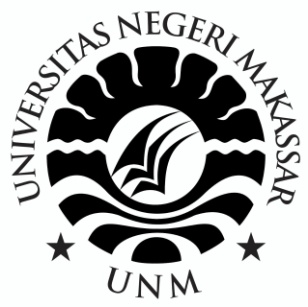 SKRIPSIPENGARUH MEDIA PEMBELAJARAN BUKU POP UP TERHADAP HASIL BELAJAR SISWA PADA MATA PELAJARAN IPA DI KELAS III SD INPRES BTN IKIP 1 KECAMATAN RAPPOCINI KOTA MAKASSARQONIAH PROGRAM STUDI PENDIDIKAN GURU SEKOLAH DASARFAKULTAS ILMU PENDIDIKANUNIVERSITAS NEGERI MAKASSAR2018PENGARUH MEDIA PEMBELAJARAN BUKU POP UP TERHADAP HASIL BELAJAR SISWA PADA MATA PELAJARAN IPA DI KELAS III SD INPRES BTN IKIP 1 KECAMATAN RAPPOCINI KOTA MAKASSARSKRIPSIDiajukan untuk Memenuhi Sebagian Persyaratan Guna Memperoleh Gelar Sarjana Pendidikan pada Program Studi Pendidikan Guru Sekolah DasarStrata Satu (S1) Fakultas Ilmu Pendidikan Universitas Negeri Makassar	Oleh	QONIAH1447040028PROGRAM STUDI PENDIDIKAN GURU SEKOLAH DASARFAKULTAS ILMU PENDIDIKANUNIVERSITAS NEGERI MAKASSAR2018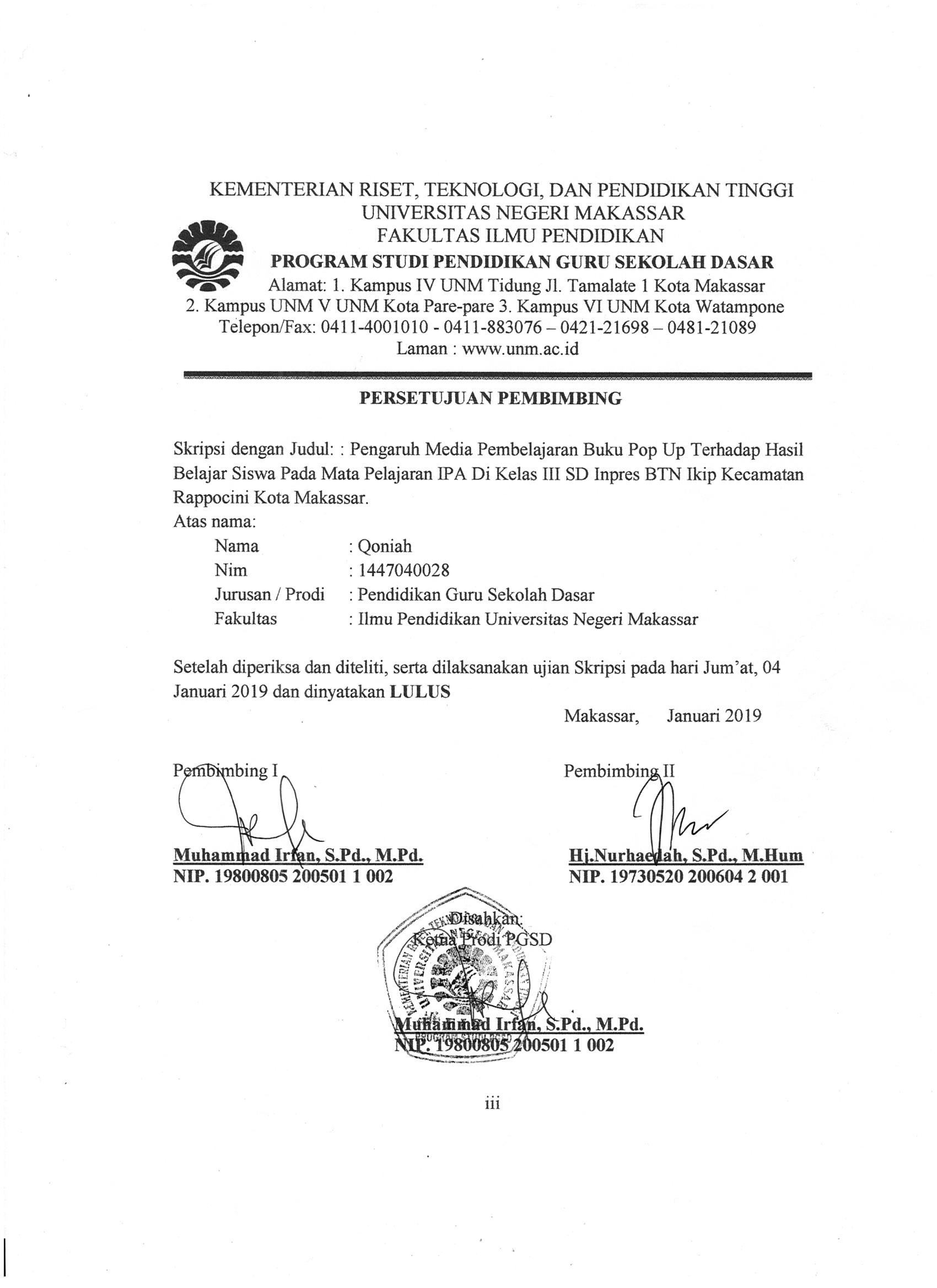 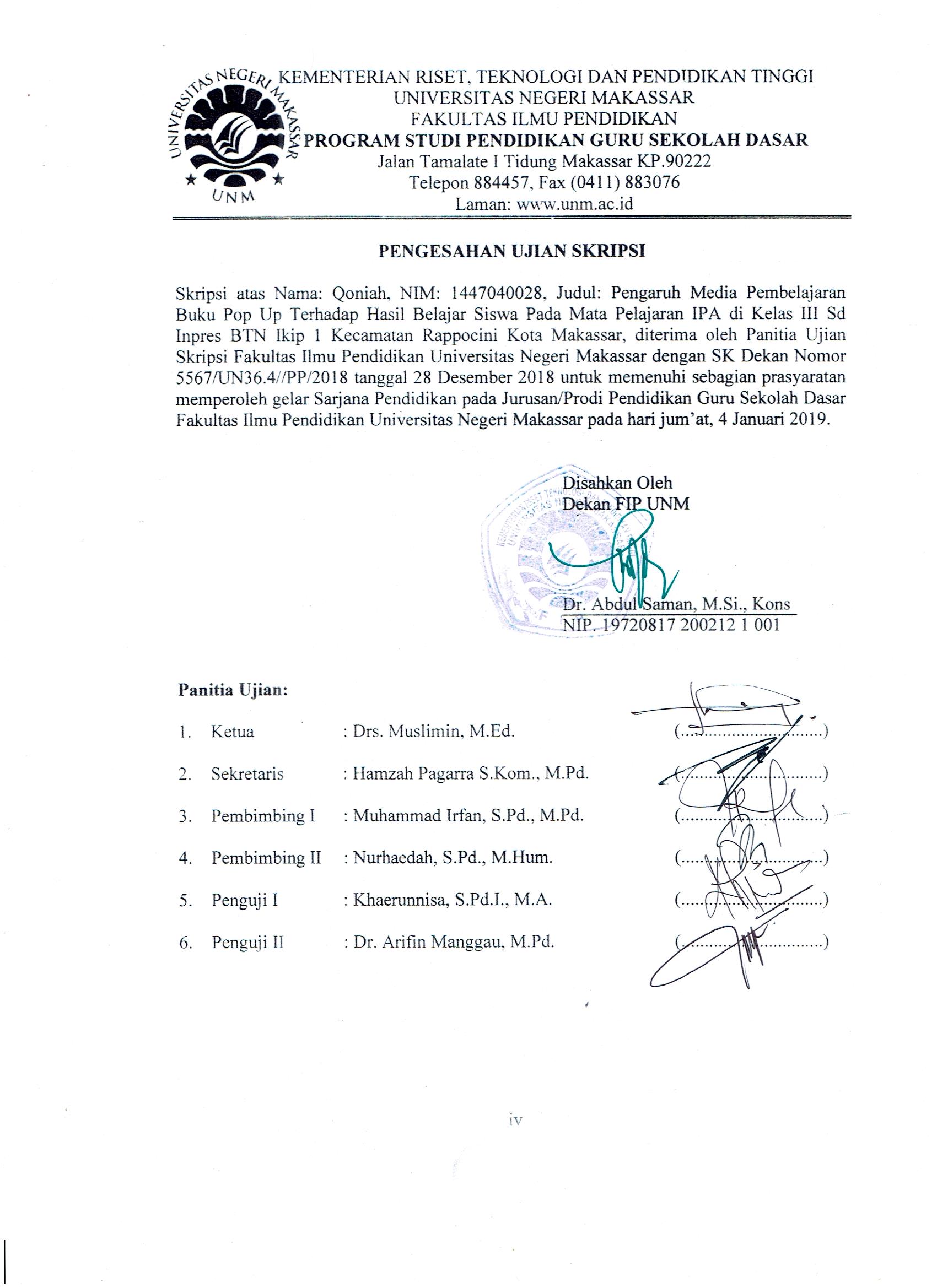 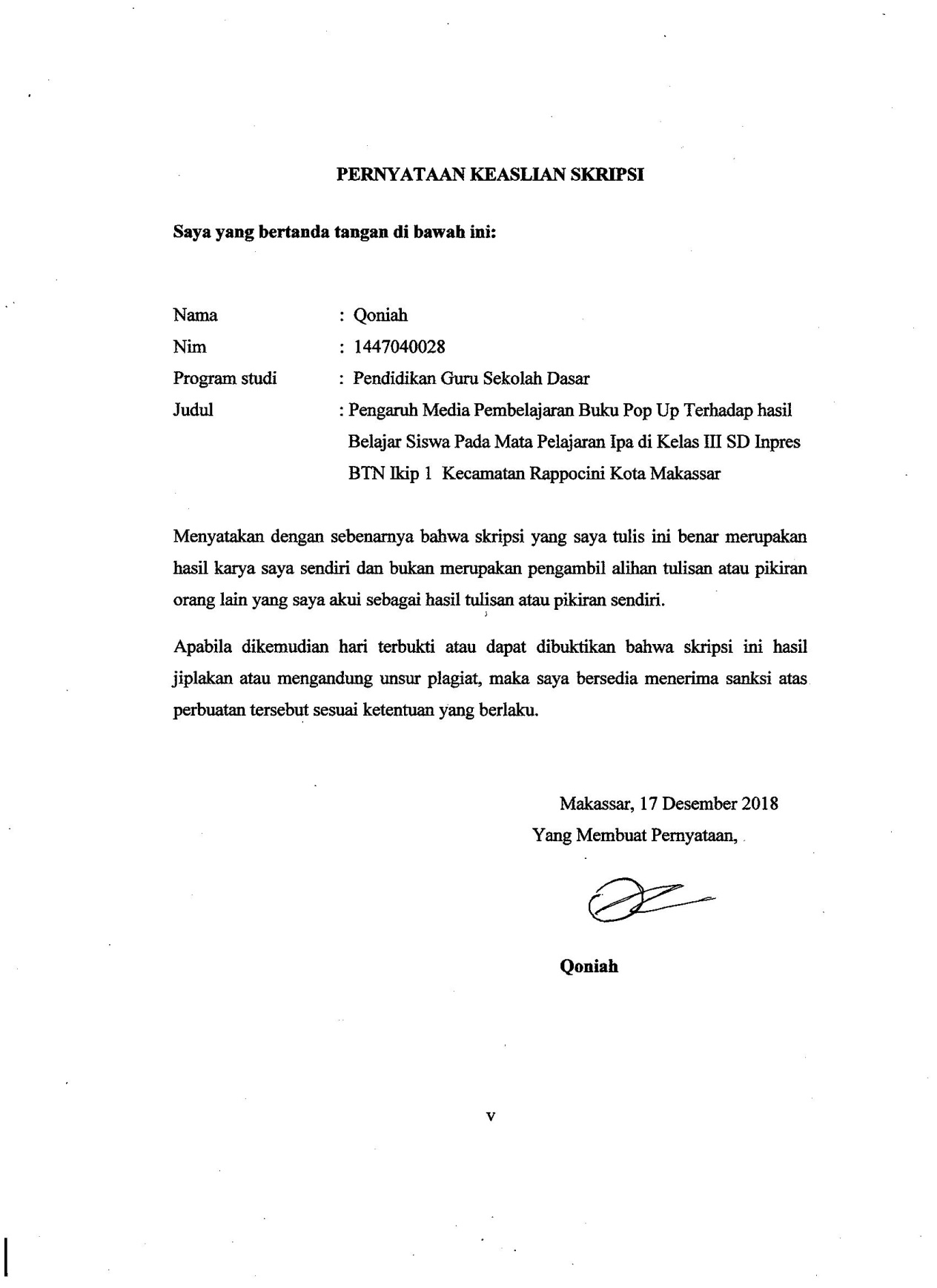 MOTOJika orang lain bisa, maka saya juga bisaKarena waktu yang tepat akan datang jika berusahaDan kegagalan hanya untuk orang-orang yang menyerah(Qoniah, 2018)Dengan Segala Kerendahan HatiKuperuntukkan Karya iniKepada Almamater, Bangsa dan AgamakuKepada Ayahanda, Ibunda, dan Saudara-saudariku Tercintayang dengan Tulus dan Ikhlas Selalu Berdoa dan MembantuBaik Moril Maupun Materil demi Keberhasilan PenulisSemoga Allah SWT Memberikan Rahmat dan KaruniaNyaABSTRAKQoniah. 2018. Pengaruh Media Pembelajaran Buku Pop Up Terhadap Hasil Belajar Siswa Pada Mata Pelajaran IPA Kelas III SD Inpres BTN IKIP 1 Kecamatan Rappocini Kota Makassar. Skripsi. Dibimbing oleh Muhammad Irfan S.Pd., M.Pd. dan Hj. Nurhaedah, S.Pd, M.Hum. Program Studi Pendidikan Guru Sekolah Dasar Fakultas Ilmu Pendidikan Universitas Negeri Makassar. Penelitian ini dilatarbelakangi oleh rendahnya hasil belajar siswa pada mata pelajaran IPA kelas III SD Inpres BTN IKIP 1 Kecamatan Rappocini Kota Makassar. Rumusan masalahnya adalah (1) Bagaimana gambaran penggunaan media pembelajaran buku pop up pada mata pelajaran IPA kelas III. (2)Bagaimana gambaran hasil belajar siswa pada mata pelajaran IPA kelas III. (3) Bagaimana pengaruh penggunaan media pembelajaran buku pop up terhadap hasil belajar siswa pada mata pelajaran IPA di kelas III. Penelitian ini bertujuan (1) Untuk gambaran penggunaan media pembelajaran buku pop up pada mata pelajaran IPA kelas III. (2) Untuk mengetahui gambaran hasil belajar siswa pada mata pelajaran IPA kelas III. (3) Untuk mengetahui pengaruh penggunaan media pembelajaran buku pop up terhadap hasil belajar siswa pada mata pelajaran IPA di kelas III. Pendekatan penelitian yang digunakan yaitu pendekatan kuantitatif dengan jenis penelitian Quasi Experimental Design. Variabel bebas dalam penelitian ini adalah media pembelajaran buku pop-up sedangkan variabel terikatnya adalah hasil belajar IPA. Jumlah populasi yaitu 64 siswa. Sampel penelitian dipilih secara purposive dengan memilih kelas IIIA dan kelas IIIB dengan jumlah 60 siswa melalui hasil pretest. Teknik pengumpulan data yang digunakan dalam penelitian ini yaitu observasi, tes dan dokumentasi. Data dikumpulkan dari pemberian pretest, treatment dan posttest kemudian dianalisis secara statistik deskriptif dan statistik inferensial menggunakan uji-normalitas dengan menggunakan sistem Statistical Pachage For Sosial Science (SPSS). Hasil penelitian ini menunjukan adanya perbedaan hasil belajar yang signifikan antara penerapan media buku pop-up dengan penerapan metode pembelajaran konvensional. Hasil analisis Independent Sample T-Test nilai posttest kelas eksperimen dan kelas kontrol menunjukkan hasil Sig. (2-tailed) 0,05 yang berarti terdapat pengaruh penggunaan media pembelajaran buku pop up pada mata pelajaran IPA kelas III SD Inpres BTN IKIP 1 Kecamatan Rappocini Kota Makassar.PRAKATAAlhamdulillahirroobil’alamin, puji syukur penulis panjatkan kehadirat Allah Subhanahu Wa ta’ala. Satu-satunya Dzat yang berhak menerimanya, dan yang mempunyai kekuatan memberikan segenap karunia pada semua hambanya, sehingga penulis dapat menyelesaikan skripsi dengan judul: Pengaruh media pembelajaran buku pop up pada mata pelajaran IPA kelas III SD Inpres BTN IKIP 1 Kecamatan Rappocini Kota MakassarPenulisan skripsi ini merupakan salah satu syarat untuk menyelesaikan studi dan mendapat gelar Sarjana Pendidikan (S.Pd) pada Program Studi Pendidikan Guru Sekolah Dasar Fakultas Ilmu Pendidikan Universitas Negeri Makassar. Penulis menyadari bahwa skripsi ini tidak mungkin terwujud tanpa bantuan dan bimbingan dari berbagai pihak oleh karena itu penulis menyampaikan terima kasih kepada Muhammad Irfan, S.Pd., M.Pd. sebagai pembimbing I dan Hj. Nurhaedah S.Pd., M.Hum. sebagai pembimbing II yang telah memberikan bimbingan dan arahan dengan tulus ikhlas sehingga skripsi ini dapat diselesaikan. Penulis juga menyampaikan ucapan terima kasih kepada:Prof. Dr. H. Husain Syam, M.TP. sebagai Rektor; Prof. Dr. Rer Nat, Muharram, M.Si sebagai Wakil Rektor I; Prof. Dr. Karta Jayadi, M.Sn sebagai Wakil Rektor II; Drs. Arifuddin, M.Kes sebagai Wakil Rektor III; Prof. Dr. Gufran Darma Dirawan, M.Ed sebagai Wakil Rektor IV Universitas Negeri Makassar yang telah memberikan peluang untuk mengikuti proses perkuliahan pada program Pendidikan Guru Sekolah Dasar Fakultas Ilmu Pendidikan Universitas Negeri Makassar.Dr. Abdul Saman, M.Si,. Kons. sebagai Dekan; dan sebagai PD. I; Drs. Muslimin, M.Ed sebagai PD II; Dr. Pattaufi, S.Pd,. M.Si. sebagai PD III dan Dr. Parwoto,. M.Pd; sebagai PD IV Fakultas Ilmu Pendidikan Universitas Negeri Makassar yang telah memberikan layananan akademik, administrasi dan kemahasiswaan selama proses pendidikan dan penyelesaian studi.     Muhammad Irfan, S.Pd., M.Pd. sebagai Ketua Program Studi dan                                     Sayidiman, S.Pd., M.Pd. sebagai sekretaris Program Studi PGSD Fakultas Ilmu Pendidikan Universitas Negeri Makassar yang dengan penuh perhatian memberikan bimbingan dan memfasilitasi penulis selama prose perkuliahan.Dra. Hj. Rosdiah Salam, M.Pd  sebagai ketua UPP PGSD Makassar FIP UNM yang dengan sabar mengajar, memberikan dukungan, serta memberikan arahan, motivasi, dan semangat kepada penulis selama menempuh pendidikan di Program S1.Bapak/ibu dosen serta pegawai/staf Tata Usaha Program Studi PGSD Makassar FIP UNM yang telah memberikan berbagai macam ilmu pengetahuan yang tak ternilai, serta layanan, administrasi, dan kemahasiswaan sehingga proses perkuliahan dan penyusunan skripsi dapat berjalan sebagaimana mestinya.Kepala Sekolah SD Inpres BTN IKIP 1 Kecamatan Rappocini Kota Makassar Bapak Bambang Syarif, S.Pd yang telah mengizinkan peneliti untuk melakukan penelitian di sekolah tersebut.Nur Rodhiyah Alifah, S.Pd sebagai guru kelas IIIA dan Wijayakusuma, S.Pd sebagai guru kelas IIIB yang telah meluangkan waktu membantu dan bekerja sama selama penelitian serta siswa siswi  yang  telah membantu dalam pelaksanaan penelitian.Teristimewa kepada ayahanda tercinta Drs. Jasmanuddin, M.Pd.  dan Ibunda Irmawati yang sangat berjasa dalam kehidupan penulis yang tidak dapat diuraikan satu persatu dan senantiasa menyertai dengan doa, membimbing, memotivasi demi kesuksesan ananda selama melaksanakan pendidikan serta terima kasih telah memberikan dukungan moril dan materil sampai saat ini dan tak henti-hentinya memanjatkan doa untuk peneliti. Serta saudara dan saudariku tercinta dan segenap keluarga  yang senantiasa telah memberikan doa, membantu, menghibur dan memberikan semangat untuk peneliti.Seluruh teman-teman Pendidikan Guru Sekolah Dasar angkatan 2014 yang selalu memberikan informasi dan bersedia bertukar pikiran dengan peneliti, teman-teman kelas M3.3 terkhusus untuk Hazizah, S.Pd., Sri Wahyuni, dan Fitriah. R yang  telah menjadi keluarga penulis, terima kasih atas dukungan dan kebersamaaannya selama kurang lebih 4 tahun.Rezki Wachyuni, S.Pd, dan Firdaus, S.Stat, yang telah meluangkan waktu  memberikan masukan-masukan sehingga membatu penulis dalam menyusun tugas akhir ini, hingga skripsi dapat selesai dengan sebaik-baiknya, terimakasih yang sebesar-besarnya.Sahabat-sahabatku tersayang “Gode” Anita, Amd., Farm., Suryana Salomi M., Maurizka amaliah, S.Pd., Siti Hana Syafitri, S.Hum, Herdiana Haedar, S.Pd., Dan Andi Nurfatimah Azzahra, Amd., Kep ,terimakasih telah setia memberikan motifasi dan semangat agar penulis sampai pada titik ini.Terima kasih kepada UKSku tercinta, kakak-kakak, teman-teman dan adik-adik yang senantiasa memberikan semangat, semoga tetap jadi UKSku yang membanggakan.Semua pihak yang telah membantu penulis dalam menyelesaikan skripsi ini yang tidak bisa disebutkan satu persatu. Terima kasih banyak.Semoga Allah senantiasa memberikan ganjaran pahala yang berlipat ganda atas segala bantuan yang diberikan.Akhirnya dengan segala kerendahan hati peneliti menyampaikan bahwa tak ada manusia yang tak luput dari kesalahan dan kekhilafan. Oleh, karena itu, peneliti menantikan kritik dan saran dari para pembaca agar peneliti dapat membuat laporan dan karya ilmiah yang lebih baik dari sebelumnya. Semoga skripsi ini dapat menambah pengetahuan dan bermanfaat bagi kita semua.Makassar,      Desember  2018 Penulis,DAFTAR ISIHalamanHALAMAN SAMPUL 	  ..  iHALAMAN JUDUL 	 .  .iiHALAMAN PERSETUJUAN PEMBIMBING	  ..iiiHALAMAN PERSETUJUAN PEMBIMBING	  ..ivPERNYATAAN KEASLIAN SKRIPSI 	   ..v  MOTO	 . .viABSTRAK	 ..vii PRAKATA 	. viiiDAFTAR ISI 	.  xiiDAFTAR TABEL 	.  xivDAFTAR GAMBAR  	  . xvDAFTAR LAMPIRAN 	.  xviBAB I    PENDAHULUAN  Latar Belakang Masalah  	...  	1Rumusan Masalah 	..   	4Tujuan Penelitian 	..   	4Manfaat Hasil Penelitian 	     	5BAB II   KAJIAN PUSTAKA, KERANGKA PIKIR, DAN HIPOTESIS PENELITIANTinjauan Pustaka 	.   	6Kerangka Pikir 	 	17Hipotesis Penelitian 	 	19BAB III  METODE PENELITIANPendekatan dan Jenis Penelitian	 	22Variabel dan Desain Penelitian	 	21Defenisi Operasional	 	22Populasi dan Sampel	 	23Teknik dan Prosedur Pengumpulan Data 	 	24Teknik Analisis Data	 	27	BAB IV  HASIL PENELITIAN DAN PEMBAHASANHasil Penelitian 	 	32 Pembahasan	 	40BAB V   PENUTUPKesimpulan 	 	44Saran 	 	45DAFTAR PUSTAKA  		46LAMPIRAN-LAMPIRAN 	 	48RIWAYAT HIDUP 	   	87DAFTAR TABELNomor				          Judul				         Halaman3.1        Desain Penelitian								 233.2        Data Siswa Kelas III								 244.1        Deskripsi Data Pre-Test/Postest Kelas Eksperimen				 344.2        Hasil Uji Normalitas Data Pre-Test Dan Post-Test   Kelas Eksperimen                                                    			  	 364.3        Hasil Uji Normalitas Data Pre-Test Dan Post-Test   Kelas Kontrol								 374.4	  Korelasi Pre-Test Dan Pos-Test						 384.5	 Independen Sample T-Test Kelas Eksperimen				 394.6	 Independen Sample T-Test Kelas Kontrol					 39DAFTAR GAMBAR/BAGANNomor				           Judul                                               Halaman2.1.         Kerangka Pikir Penelitian							 19DAFTAR LAMPIRANNomor					Judul				        HalamanKisi-Kisi Intrumen Soal Pretest dan Posttest 				 48 Soal Tes Pretest 								 50Soal Tes Posttes								 56Rencana Pelaksanaan Pembelajaran Kelas Ekperimen                              pertemuan I dan II								 62Rencana Pelaksanaan Pembelajaran Kelas Kontrol      Pertemuan I dan II								 68      Nilai Hasil Belajar IPA Siswa							 74      Data Penelitian								 76      Dokumentasi  Penelitian							 79      Gambar Media pembelajaran buku pop up 					 82      Surat Izin Penelitian dan Penanaman Modal					 84Surat Izin Penelitian Badan Kesatuan Bangsa    dan Politik Pemerintah Kota Makassar					 85.Surat Izin Penelitian Dinas Pendidikan Pemerintah Kota Makassar							 86      Riwayat Hidup								 87